SAINT JOHN’S ACADEMYWINTER RECAPITULATION (2015-2016)CLASS VINOTE:-	These assignments are to be done in separate answer sheets and submitted to the subject teachers on the first day when the school reopens.ENGLISH LANGUAGERead English Newspaper Daily/ Watch English News on Television for 15 mins. daily. Write down ONE headline on daily basis in your English Language Copy.Q1.	From the newspaper or magazines cut a sentences on the topics mentioned below and paste it neatly.Present Continuous TenseSimple past TenseAdverbs of MannerAdverbs of TimeFuture Perfect TenseQ2.	Read the passage and answer the following questions:-		One day Henry was walking along the road. He was looking at the trees. He saw a monkey on a tall tree. It was eating nuts. The trees was full of nuts. Henry was hungry, but the nuts very high up in the tree. He picked up a stone and threw it at the monkey. The monkey chattered at him and said rude things in his language.		Henry threw another stone. The monkey grew angrier. Henry threw another stone. The monkey then picked up a nut from the tree and threw it at Henry. Henry kept on throwing the stones at the monkey for half an hour and got a bagful of nuts.		Then he said, “Thankyou my dear monkey”. So saying he sat down and ate the nuts to his heart’s content.Why did Henry throw a stone at the monkey?What did he do for the next half an hour?What kind of a person, do you think Henry was?Give a suitable title to the passage.The monkey grew angrier. Change the sentence intoPresent Continuous TensePast Perfect TensePast Perfect ContinuousFuture TensePresent TenseQ3.	Study the picture carefully and construct a story from the outline given below with a moral.	A few school children – see a snake charmer – holding a flute – playing a tune – other hand – a begging cup – snake lifts its hood – listening the tune – hood waves – happy children – throw coins – a boy – sad to see the dance.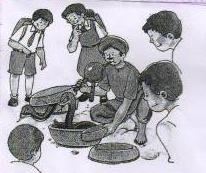 ENGLISH LITERATURERead the chapters in Final Term Syllabus.Q1.	Cut a paragraph from a Newspaper or a magazine and underline five meaningful words, give their meanings and also form sentences of your own using those words.Q2.	Why is Christmas celebrated? How would you like to celebrate it this year and with whom?ORQ3.	Who is Hertha Ernestine Pauli? What are her contributions to English Literature.	Q4.	What is the importance of Christmas in our life? Explain.MATHEMATICSPractice the sums of the chapters in Final Term Syllabus and learn all the definitions.Q1.	Conduct this survey among 30 people. Make a list of people whose hobbies are reading, painting and stamp collection. Each person should choose only one hobby. Now find the ratio of:The number of person who opted for reading to the total number of people.The number of person who opted for stamp collection to the number of persons who opted for painting.The number of persons who opted for painting to the total number of persons.And also draw a bar graph of the above data showing hobbies opted for each.Q2.	Draw a Scalene and an equilateral triangle. Then construct perpendicular bisectors of all three sides for each triangle. Find out in which case all the three perpendicular bisectors meet at a single point. Find out what this common point is known as.PHYSICSRead the chapters in Final Term Syllabus and learn all the definitions.Q1.	Write the story about the discovery of Magnet and its characteristics.Q2.	Write any two applications of Magnet. Draw different kinds of magnet.CHEMISTRYRead the chapters in Final Term Syllabus and learn all the definitions.Q1.	Name the groups in to which rocks are divided. Collect different kind of rocks from your surroundings. Classify them and write two characteristic features of each.Q2.	State five applications of air in our daily life.	(Stick pictures and write few lines)BIOLOGYRead the chapters in Final Term Syllabus and learn all the definitions.Q1.	Name the group in to which invertebrates are divided. Write their characteristic features and stick pictures of examples for each group.Q2.	List ten food items. Write their nutritional value/ medicinal value and five industrial products obtained from plants.HISTORYRead the chapters in Final Term Syllabus and learn all the definitions.Q1.	Mauryan Art was greatly influenced by Buddhism. Describe in ten sentences one of the most magnificent piece of sculpture of this period which is the symbol of our national Emblem. Illustrate with the help of the pictures. Q2.	Write important terms given on pages 100, 114 and 157 of your History Text Book and describe them.GEOGRAPHYRead the chapters in Final Term Syllabus.Q1.	Define the terms:-FiordoPacific Ring of FireGeyserSettsPlantationsQ2.	On an outline map of NewZealand, mark and label the following:-North IslandSouth islandCook straitTasman SeaPacific OceanLake TanpoRiver WaikatoSouthern AlpsStago PlateauCanterbury plainQ3.	Explain the suitable weather conditions and requirements essential for the growth of sugarcane in Queensland.COMPUTER SCIENCERead the chapters in Final Term Syllabus and learn all the definitions.Ques 1. Explain the following terms with respect to computer:Ram DataInformationTablesPresentationModemKeywordQues 2. Name all the important components of MS-Excel along with their explanation.GENERAL KNOWLEDGE Q1.	Answer the following questions –Which animals was spotted over a tree of Barkheda village, Rajastahn?Who has been honoured with the Yash Chopra Memorial Award?Which flight from Indonesia to Singapore lost contact with air traffic control, and went missing with 162 people on board?Which Indian academician has been appointed as the Dean of Harvard college?Which state’s High Court has banned animal sacrifice in any place of public religious worship?Which South African City has permitted the construction of a gurudwara.Name the title of the recent publication of Alexander Bard.Which movie won the Best Picture Oscar Award in the year 2014?Which new species of dolphin was discovered, first to its kind almost after 100 years, in Amazon Rover System?In which country in February 2014 was the largest World War II bomb found?Name the first woman gymnast to win a medal at the Common wealth Games.Which Prime Minister had recently visited Silicon Valley to invite them to invest in their country?Which cricketer was voted as the cricketer of the generation? Who won the Vietnam Open Tennis Trophy 2015?Which country was epicenter of the earthquake on 26th October 2015?Name a new species of ancient human relatives which has been recently found in the caves of South Africa.Name the person who has won the noble prize for Literature ion 2015.Who won the noble prize for Physics in 2015?Name the typhoon that smashed Phillippines in October 2015.Who is selected as Lokayukta of Delhi?VALUE EDUCATION Q1.	Suppose you are offered a bag full of gold coins, what would you like to do? Tick the options you think suitable.Use it for some great cause.Keep it safely in your cupboard.Reject it.Use it only for yourself.With which option you are sure to get ultimate joy? Write the reason.Q2.	“A friend in need, is a friend indeed.”Explain the meaning of the phrase and write an incident when you felt your friend is a true friend of yours.HINDI iz”u ƒ &	fuEufyf[kr esa ls fdlh ,d fo’k; ij yxHkx „ŒŒ & „‡Œ “kCnksa esa fuca/k fyf[k,&	¼d½	esys dk o.kZu&		¼ƒ½	cky esyk	¼„½	esys dk vkd’kZd n`”;	¼…½	lth gqbZ nqdkusa		¼†½	[ksy rek”ks	¼‡½	milagkj	¼[k½	iqLrdksa dk egRo&		¼ƒ½	iqLrdsa gekjh lPph lkFkh	¼„½	Kku dk HkaMkj		¼…½	euksjatu dk lk/ku	¼†½	milagkjiz”u „&	fuEufyf[kr esa ls fdlh ,d fo’k; ij i= fyf[k,&	¼d½	lkS ehVj nkSM+ izfr;ksfxrk esa izFke iqjLdkj ikus ij vkidks lEekfur fd;k x;kA 		bldh lwpuk nsrs gq, ukuk th dks i= fyf[k,A	¼[k½	viuh cM+h cgu ds fookg esa “kkfey gksus ds fy, rhu fnu ds vodk”k ds fy, 		iz/kkukpk;kZ dks izkFkZuk i= fyf[k,Aiz”u …&	¼d½	laf/k foPNsn dhft,&		fu;ekuqlkj  ]  iz/kkukpk;kZ  ]  fon~;kFkhZ  ]  fon~;ky;A	¼[k½	laf/k dhft,&		fge $ vky;  ]  jfo $ baæ  ]  /keZ $ vkRek  ]  lw;Z $ mn;Aiz”u †&	¼d½	lekl foxzg djds lekl dk uke Hkh fyf[k,&		¼ƒ½	ekek & Hkkatk		¼„½	“krkCnh		¼…½	;FkklaHko		¼†½	f=dks.k	¼[k½	leLr in cukb,&		¼ƒ½	jlksbZ ds fy, ?kj		¼„½	xxu dks pweus okyk		¼…½	rqylh ds n~okjk d`r ¼jfpr½		¼†½	ukS jkrksa dk lewgSANSKRITiz”u ƒ&	uhps fn, x, “yksd dk fganh esa vuqokn dhft,&	Nk;ke~ vU;L; dqoZfUr ] fr’BfUr Lo;e~ vkrisA	Qykfu vfi ijkFkkZ; ] o`{kk% lqJqL’kk% boAA	iz”u „&	Åij fn, x, “yksd dks i<+dj iz”uksa ds mÙkj nhft,&	¼d½	o`{kk% dL; Nk;ke~ dqoZfUr\	¼[k½	o`{kk% Lo;e~ dq= fr’BfUr\	¼x½	o`{kk.kke~ dkfu ijkFkkZ; lfUr\	¼?k½	ds lRiq:’kk% bo lfUr\iz”u …&	es?k ¼ckny½ l sty dh izkfIr gksrh gSA viuh ikB~; iqLrd ls es/k% dh dksbZ ik¡p fo”ks’krkvksa dk o.kZu djrs gq, fgUnh esa vuqPNsn fyf[k,Aiz”u †&	^ Qy * dk “kCn :i izFkek foHkfDr ls lacks/kue~ rd fyf[k,AEND